自然災害に備えて連合会作成「浸水被害住宅の技術対策マニュアル」の講習会自然災害対策特別委員会　委員長　西山　洋雄昨年に続き台風や集中豪雨による風水害の被害対策の講習会を開催します。今回は今年3月に（公社）日本建築士会連合会が作成した「浸水被害住宅の技術対策マニュアル」をテキストとして本講習会を企画しました。全国各建築士会の体験を通して得られた災害復旧対策や貴重な体験データにより実用的なマニュアルになりました。今回のマニュアルで相談窓口業務の執筆も担当していただいた、連合会災害対策委員で（一社）神奈川県建築士会防災・対策委員の河原さんを講師に迎えました。　多くの会員の方々のご参加をお願い申し上げます。開催日時：令和５年8月9日（水曜日）　　　　　　受付　　１３:３０より　　　　　　講習会　14：00より16：00終了予定会　　場：沼津プラサヴェルデ407号室　＋　ZOOM参加                     会場参加：50名　　　ZOOM参加受講料受講料 無料・テキスト代 無料「浸水被害住宅の技術対策マニュアル」（ZOOM参加はダウンロード）申込方法「受講申込書」に必要事項を記入し、8/4までに、（公社）静岡県建築士会（下記）FAX、メールのいずれかの方法により申し込みをしてください。※メールの場合は、下記の必要事項を記入して添付し申し込んでください。5.　申込先・問合せ先（公社）静岡県建築士会 　　東部ブロック事務局（担当）　〒410-0801 静岡県沼津市大手町 4-3-36 寺王ビルTEL.055-939-8210　 FAX.055-939-8220 　　　　　　　　　　　　　　E-mail: honkai@shizu-shikai.comﾎｰﾑﾍﾟｰｼﾞ URL http://www.shizu-shikai.com
＊講習会参加には、入場へのマスクの着用および手の消毒をお願いします。　＊ZOOM・URLは、開催前日までに事務局から資料のダウンＵＲＬとともに送付します。河原　典子（Kappa研築工房　河原一級建築士事務所）　講師　プロフィール静岡市浅間神社近くで生まれ育ち、大学から静岡の地を離れ、事務所は東京都杉並区に、自宅は神奈川県川崎市にあります。現在の安倍川支流の実家は、49年前の七夕豪雨で床下浸水、昨年台風15号で床上浸水・半壊。また、川崎市多摩川流域の自宅は2019年台風19号で床上浸水・準半壊となり、自宅と近隣7件の復旧改修をいたしましたことから、連合会災害対策委員会 「浸水被害住宅の技術対策マニュアル」作成ＷＧメンバーとして、内容検討、原稿作成、編集に携わりました。－－－－－－－－－－－－－－－－－－－受講申込書－－－－－－－－－－－－－－－－－－－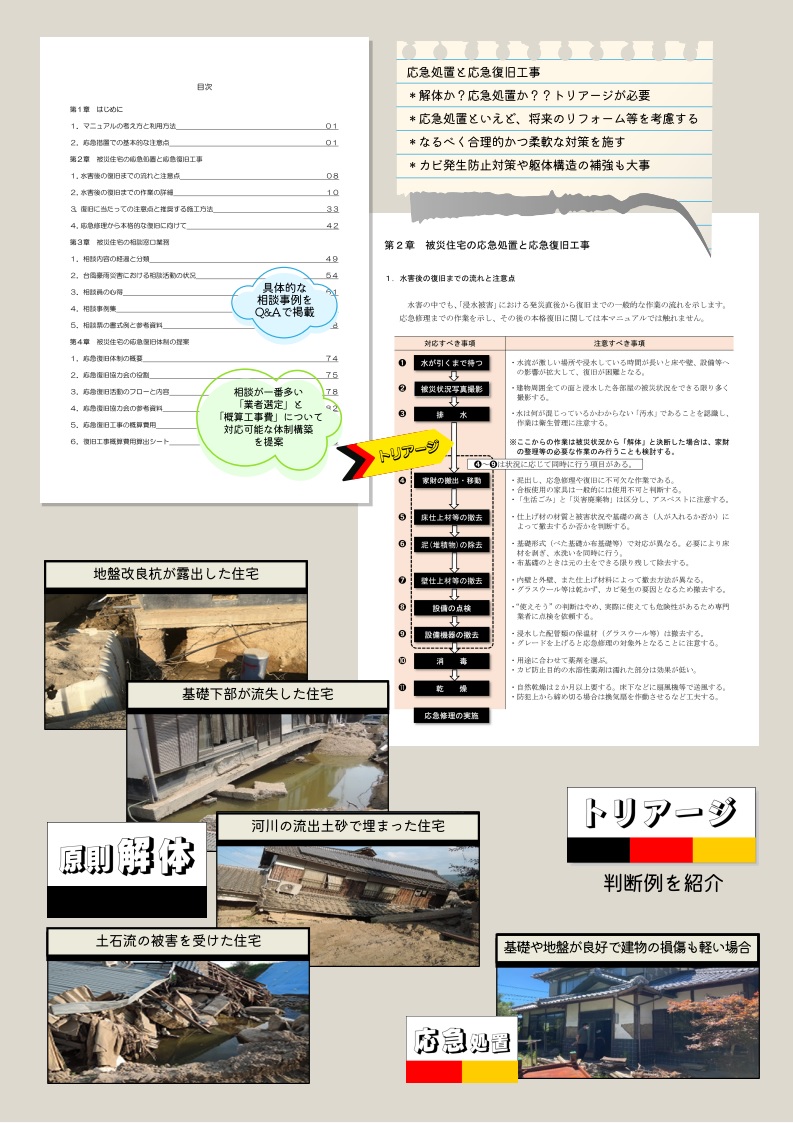 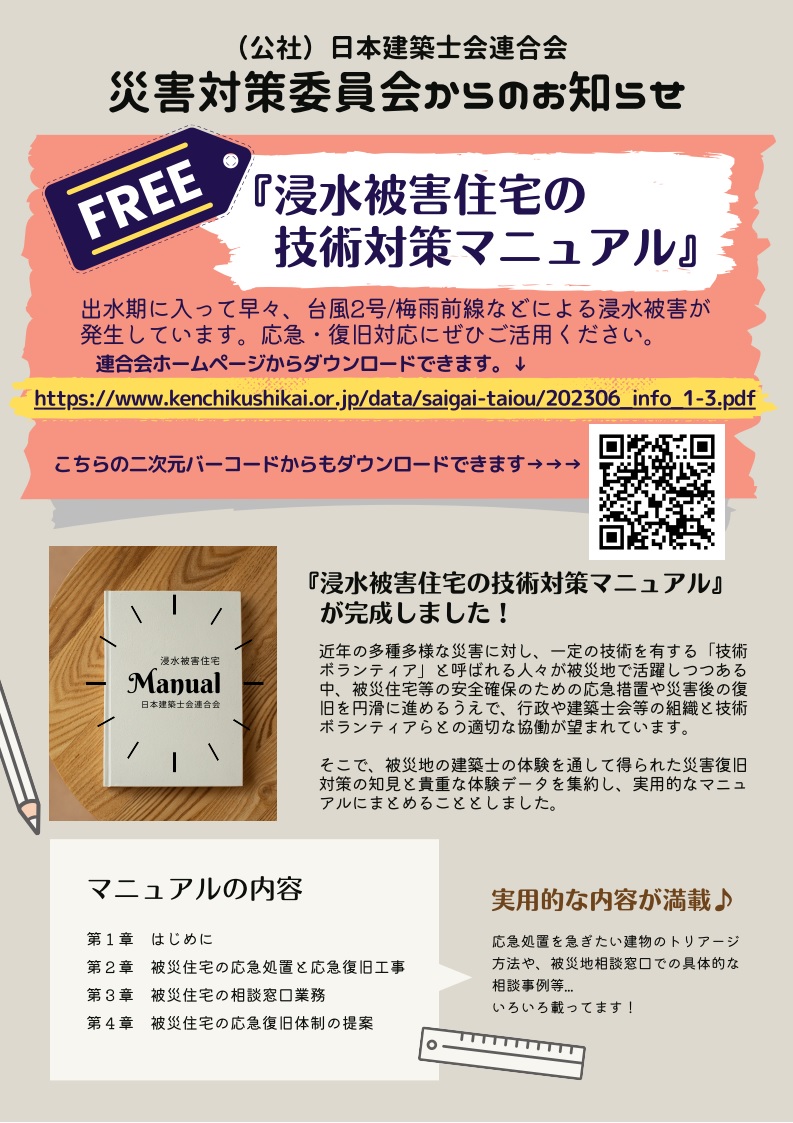 建築士会事前防災活動指針2023・08・09　講習会建築士会事前防災活動指針2023・08・09　講習会建築士会事前防災活動指針2023・08・09　講習会（フリガナ）お名前ＣＰＤ番号（フリガナ）お名前勤務先名称所在地〒TEL:　　　　　　　　　mail：〒TEL:　　　　　　　　　mail：参加形式　　　対面　　　　　　ZOOM　　　　　　　　　　　　　　　　　　どちらかに　〇　　　対面　　　　　　ZOOM　　　　　　　　　　　　　　　　　　どちらかに　〇所属建築士会静岡県建築士会・その他（　　　　　　　　　　　　　　　）どちらかに　〇、士会名をご記入ください静岡県建築士会・その他（　　　　　　　　　　　　　　　）どちらかに　〇、士会名をご記入ください